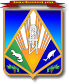 МУНИЦИПАЛЬНОЕ ОБРАЗОВАНИЕХАНТЫ-МАНСИЙСКИЙ РАЙОНХанты-Мансийский автономный округ – ЮграАДМИНИСТРАЦИЯ ХАНТЫ-МАНСИЙСКОГО РАЙОНАП О С Т А Н О В Л Е Н И Еот  .04.2022          	                                                                              №                 г. Ханты-МансийскО внесении измененийв постановление администрации Ханты-Мансийского района от 23 сентября 2014 года № 257«О комиссии по предупреждениюи ликвидации чрезвычайных ситуаций и обеспечению пожарной безопасности администрации Ханты-Мансийского района»В целях приведения нормативных правовых актов администрации Ханты-Мансийского района в соответствие с действующим законодательством, а также в связи с организационно-штатными изменениями в администрации Ханты-Мансийского района, на основании статьи 32 Устава Ханты-Мансийского района:1. Внести в постановление администрации Ханты-Мансийского района от 23 сентября 2014 года № 257 «О комиссии по предупреждению и ликвидации чрезвычайных ситуаций и обеспечению пожарной безопасности администрации Ханты-Мансийского района» изменения:1.1. Раздел IV приложения 1 к постановлению дополнить пунктом 4.8 следующего содержания:«4.8. Принимать решение о проведении эвакуационных мероприятий при угрозе возникновения или возникновении чрезвычайных ситуаций муниципального характера».1.2. Приложение 2 к постановлению изложить в следующей редакции:                                                                                             «Приложение 2к постановлению администрацииХанты-Мансийского районаот 23.09.2014 № 257Состав Комиссии по предупреждению и ликвидации чрезвычайных ситуаций и обеспечению пожарной безопасности администрации Ханты-Мансийского района  ».2. Опубликовать (обнародовать) настоящее постановление в газете «Наш район», в официальном сетевом издании «Наш район Ханты-Мансийский», разместить на официальном сайте администрации Ханты-Мансийского района.3. Контроль за выполнением постановления оставляю за собой.Глава Ханты-Мансийского района                                               К.Р.МинулинГлава Ханты-Мансийского района, председатель КомиссииЗаместитель главы Ханты-Мансийского района, курирующий деятельность муниципального казенного учреждения Ханты-Мансийского района «Управление гражданской защиты», заместитель председателя КомиссииДиректор муниципального казенного учреждения Ханты-Мансийского района «Управление гражданской защиты», заместитель председателя КомиссииНачальник 7 пожарно-спасательного отряда федеральной противопожарной службы государственной противопожарной службы Главного управления МЧС России по Ханты-Мансийскому автономному округу – Югре, заместитель председателя Комиссии (по согласованию)Старший инспектор отдела по предупреждению и ликвидации чрезвычайных ситуаций муниципального казенного учреждения Ханты-Мансийского района «Управление гражданской защиты», секретарь КомиссииЧлены Комиссии:Заместитель главы Ханты-Мансийского района по финансамЗаместитель главы Ханты-Мансийского района, директор департамента строительства, архитектуры и ЖКХ администрации Ханты-Мансийского района Заместитель главы Ханты-Мансийского района по социальным вопросам Заместитель главы Ханты-Мансийского района, директор департамента имущественных и земельных отношений администрации Ханты-Мансийского района Председатель комитета по образованию администрации Ханты-Мансийского района Председатель комитета экономической политики администрации Ханты-Мансийского района Эксперт I категории отдела труда, предпринимательства и потребительского рынка комитета экономической политики администрации Ханты-Мансийского района Заместитель директора – начальник отдела по предупреждению и ликвидации чрезвычайных ситуаций муниципального казенного учреждения Ханты-Мансийского района «Управление гражданской защиты» Заместитель директора департамента строительства, архитектуры и ЖКХ администрации Ханты-Мансийского районаНачальник Управления жилищно-коммунального хозяйства, транспорта, связи и дорог департамента строительства, архитектуры и ЖКХ администрации Ханты-Мансийского района Начальник отдела по надзору за строительством и ремонтом муниципального казенного учреждения Ханты-Мансийского района «Управление капитального строительства и ремонта» Начальник отдела – лесничий Самаровского территориального отдела – лесничества (по согласованию) Заместитель начальника полиции по охране общественного порядка МО МВД России «Ханты-Мансийский» (по согласованию) Директор филиала казенного учреждения Ханты-Мансийского автономного округа – Югры «Центроспас-Югория» по Ханты-Мансийскому району (по согласованию) Старший государственный инспектор по маломерным судам, руководитель Ханты-Мансийского инспекторского отделения Центра государственной инспекции по маломерным судам Главного управления МЧС России по Ханты-Мансийскому автономному округу – Югре» (по согласованию)Начальник филиала бюджетного учреждения Ханты-Мансийского автономного округа – Югры «Ветеринарный центр» в Ханты-Мансийском районе (по согласованию) Начальник отдела по г. Ханты-Мансийску и Ханты-Мансийскому району Управления федеральной службы по надзору в сфере защиты прав потребителей и благополучия человека по Ханты-Мансийскому автономному округу – Югре (по согласованию)Главный врач бюджетного учреждения Ханты-Мансийского автономного округа – Югры «Ханты-Мансийская районная больница» 
(по согласованию)